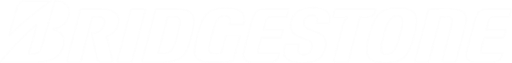 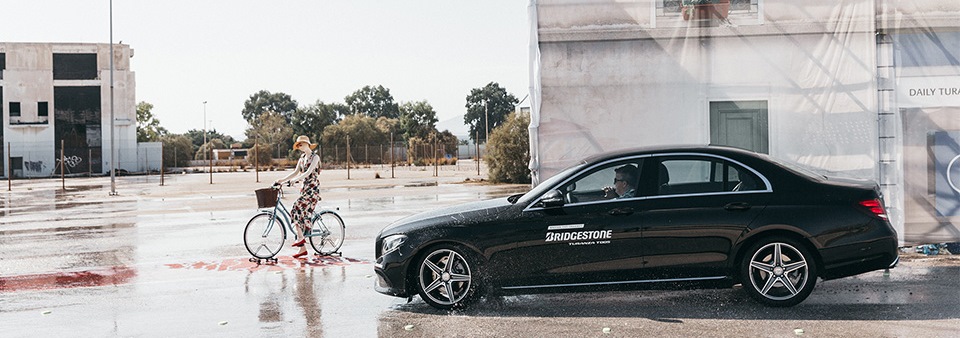 25.000 AUTÓS MEGKÉRDEZÉSÉVEL FEJLESZTETTE KI LEGÚJABB ABRONCSÁT A BRIDGESTONEEsős úton nagy sebességgel előzni, váratlanul felbukkanó mezőgazdasági járművet kikerülni, vagy a járdáról a vizes úttestre lelépő babakocsis anyuka előtt hirtelen vészfékezni a legtöbb autóvezető számára kihívást jelent. Az autósok 43%-a emiatt esőben és vizes úton a kanyarokban való jó irányíthatóságot, valamint a rövid féktávot tartja a gumiabroncsok legfontosabb tulajdonságának. A Bridgestone éppen ezért 25.000 európai autóvezető megkérdezésével és az ő igényeinek megfelelően fejlesztette ki legújabb, Magyarországon is gyártott túraabroncsát, a Turanza T005-öt, amely vizes úton is rövidebb féktávolságot és jobb irányíthatóságot biztosít az autóvezetők számára.MeghívóA Bridgestone Magyarország Kft. tisztelettel meghívja Önt új túraabroncsa, a 25.000 autós igényei alapján kifejlesztettTuranza T005 tesztvezetéssel egybekötött sajtóbemutatójára.aZ esemény előadói és témái:ÖN IDŐBEN MEG TUD ÁLLNI VIZES ÚTON,EGY VÁRATLAN KÖZLEKEDÉSI SZITUÁCIÓBAN?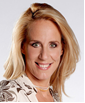 SZITÁL, ESIK VAGY SZAKADPataki Zita, az RTL Klub időjósa segítségével bemutatjuk, hogy milyen közlekedésbiztonsági kockázatot jelent az eső.TESZTELJE VELÜNK ÉS NYERJEN EGY SZETT TURANZA T005-ÖT!Tesztvezetés vizes útviszonyok között:ELŐZÉS, MEGÁLLÁS, HIRTELEN IRÁNYVÁLTÁS és VÉSZFÉKEZÉS vizes útonAz esemény időpontja és helyszíneIdőpont: 2018. március 14. (szerda) 10:00 Helyszín: Groupama Tanpálya, 2146 Mogyoród, Hungaroring út 10. BELÉPÉS CSAK MEGHÍVÁS ÉS ELŐZETES REGISZTRÁCIÓ ALAPJÁN!Budapestről érkező vendégeinknek igény esetén transzfert biztosítunk!A busz 9:00-kor indul a 3-as metró Árpád híd megállójától, a József Attila színház mögötti parkolóból.Amennyiben igénybe kívánja venni a transzfert, a regisztráció során kérjük, szíveskedjen jelezni.R.S.V.P.Kérjük, neve és személyi igazolvány száma megadásával regisztráljon a Premier Next Communications munkatársánál, Tölgyi Krisztinánál a 06/30-915-9002-es telefonszámon vagy a tolgyi@premiercom.hu e-mail címen.